Zarządzenie Nr  1/2016 Dyrektora  Miejskiego Ośrodka Pomocy Społecznej w Bochni  z dnia 01 lutego 2016w sprawie: wprowadzenia zmian w Regulaminie Organizacyjnym Miejskiego Ośrodka     Pomocy Społecznej w Bochni   Na podstawie § 3 ust. 11 Statutu Miejskiego Ośrodka Pomocy Społecznej w  Bochni nadanego uchwałą Rady Miejskiej Nr XV/132/15 z dnia 29 grudnia 2015 r. w sprawie: Statutu Miejskiego Ośrodka Pomocy Społecznej w Bochni (Dz.Urz. Woj. Małopolskiego z 2016 r. poz. 547)  z a r z ą d z a m   co następuje:   § 1W Regulaminie Organizacyjnym Miejskiego Ośrodka Pomocy Społecznej w Bochni wprowadzonym Zarządzeniem wewnętrznym Nr 6/2009 Dyrektora Miejskiego Ośrodka Pomocy Społecznej w Bochni z późń. zm. wprowadza się następujące zmiany.  W § 3 ust. 2 po pkt. 10) dodaje się pkt. 11) w brzmieniu:  „11) Klub Integracji Społecznej”   Schemat graficzny organizacji MOPS, o którym mowa w § 3 ust. 3 otrzymuje brzmienie, jak w Załączniku Nr 1 do niniejszego zarządzenia.   W  § 4 ust. 1 po pkt. 8) dodaje się pkt. 9) w brzmieniu:  „9) realizuje zadania polegające w szczególności na kształtowaniu aktywnej postawy w życiu społecznym i zawodowym osób wykluczonych lub zagrożonych wykluczeniem społecznym”  W § 5 po ust. 9 dodaje się ust. 10 w brzmieniu:  „10. Klub Integracji Społecznej może w szczególności realizować:    działania służące kształtowaniu aktywnej postawy w życiu społecznym i zawodowym,reintegrację zawodową i społeczną osób wykluczonych lub zagrożonych wykluczeniem społecznym,kierowanie na prace społecznie użyteczne,organizowanie staży zawodowych, przygotowanie do podjęcia zatrudnienia lub innych form zarobkowania,działania mające na celu pomoc w znalezieniu pracy,ułatwienie dostępu do ofert pracy,oferowanie i/lub ułatwianie dostępu do szkoleń i kursów podnoszących lub uzupełniających kwalifikacje zawodowe,pomoc w profesjonalnym przygotowaniu aplikacji zawodowych,prowadzenie poradnictwa psychologicznego, prawnego i zawodowego,organizowanie działań o charakterze edukacyjnym,moderowanie aktywności samopomocowej, integrację działań społeczności lokalnej, opracowywanie i realizację programów pomocowych,współdziałanie z innymi podmiotami w zakresie realizacji zadań wynikających                     z procesu reintegracji zawodowej i społecznej uczestników Klubu,umożliwianie dostępu do komputera, Internetu oraz drukarki,rozwijanie wolontariatu oraz sieci wzajemnego wsparcia.§ 2Wykonanie zarządzenia powierza się Zastępcy Dyrektora MOPS, który zobowiązany jest do  zapoznania z nim pracowników MOPS    § 3Zarządzenie wchodzi w życie z dniem wydania.   Załącznik Nr 1  do Zarządzenie Nr 1/2016 Dyrektora  MOPS w Bochni  z dnia 01 lutego 2016r.  Schemat organizacyjny Miejskiego Ośrodka Pomocy Społecznej w Bochni 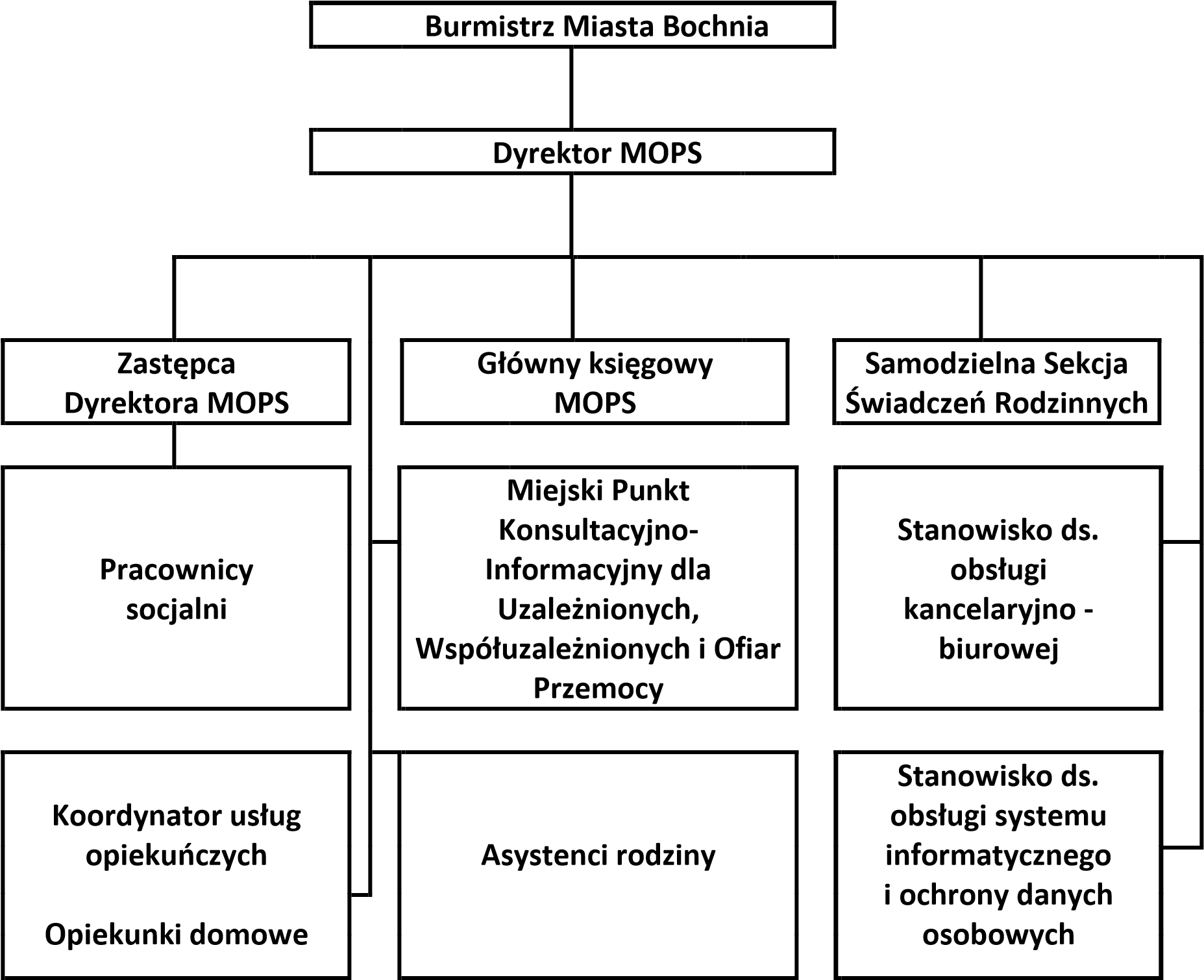 Klub Integracji Społecznej